Pomoc rodinám duševně nemocných přináší město Otrokovice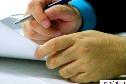 29.8.2013, Mgr. Lenka Krupková, tisková mluvčíPřítomnost duševně nemocného člověka zasahuje celou rodinu a významně ovlivňuje její každodenní život. Město Otrokovice se proto rozhodlo nabídnout pomocnou ruku a založit svépomocnou skupinu, která bude pod odborným vedením rodinám poskytovat potřebné informace a rady. „Dlouhodobý projekt Monitoring a vyhodnocování Komunitního plánování sociálních služeb na Otrokovicku, konkrétně poznatky pracovní skupiny Osoby v krizi a nezaměstnaní ukázaly, že počet osob trpících duševním onemocněním se stále zvyšuje. Problémem je, že v Otrokovicích chybí organizace, zařízení, případně svépomocné skupiny poskytující pomoc a podporu jak těmto duševně nemocným osobám, tak jejich rodinám. Tuto skutečnost potvrzují i poznatky sociálních pracovníků sociálního odboru otrokovického úřadu. Víme, že rodiny se chtějí dozvědět co nejvíce o duševním onemocnění - proč přichází, jak ho lze léčit, co mohou sami udělat, jak mají porozumět svým blízkým nemocným, jejich potížím a stavům, i jak se přestat bát, že jsou v takové situaci sami a nemají si o tom s kým popovídat. Proto jsme se rozhodli těmto lidem pomoci zřízením svépomocné skupiny určené pro rodinné příslušníky, kteří mají ve své blízkosti člověka s duševním onemocněním a nabídnout jim alespoň určitý druh pomoci,“ objasnil starosta města Otrokovice Jaroslav Budek. Přesný počet osob s duševním onemocněním je v podstatě nemožné zjistit, ale kvalifikovaným odhadem se v Otrokovicích jedná o přibližně 50 osob, přičemž oddělení sociální pomoci odboru sociálního pracuje asi s 20 osobami. „Pro účast ve skupině bylo osloveno 9 rodin s duševně nemocnými a zájem o účast projevila většina z nich. Základním principem svépomocné skupiny je to, že probíhá bez přítomnosti profesionálů a členové skupiny sami vyjádří své očekávání a potřeby. Skupina je pro ně bezpečným prostorem, ve kterém lze bez obav hovořit o všech problémech, potížích i radostech a sdílet je s lidmi, kteří prožívají podobné příběhy,“ vysvětlil vedoucí oddělení sociální pomoci MěÚ Otrokovice Kamil Hric. 
Svépomocná skupina se bude scházet v Otrokovicích v prostorách Domovinky v Domě s pečovatelskou službou na Trávníkách, a to jedenkrát až dvakrát měsíčně. První setkání svépomocné skupiny je plánováno na konec měsíce září.http://otrokovice.cz/newwebotr/aktuality/aktuality_def.aspx?id=3142 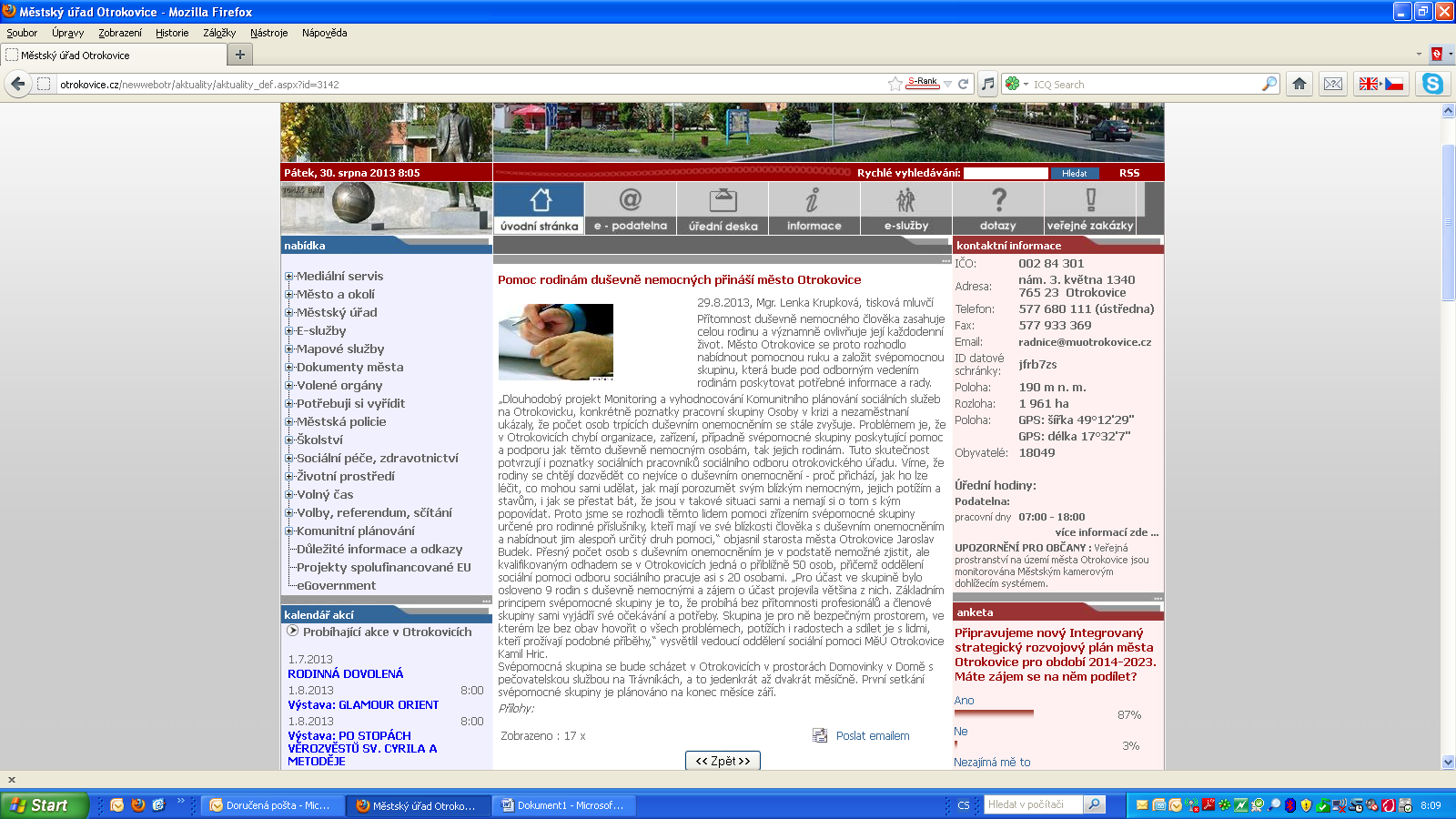 